Положениео проведении городской интеллектуальной игры «Загадки разума»среди обучающихся среднего звена образовательных учрежденийв рамках празднования Дня космонавтики Общие положения1.1 Настоящее положение определяет порядок организации и проведения городской интеллектуальной игры «Загадки разума» (далее –  Игра), ее цель и задачи, систему оценки результатов, определение призеров.1.2   Организаторы  Игры:Муниципальное образовательное учреждение дополнительного образования  «Центр внешкольной работы  «Юность», г. Комсомольск-на-Амуре, ул. Вокзальная, 80/3, телефон 8(4217) 52-71-48, Е-mail: center_unost98@mail.ru;Комсомольская-на-Амуре некоммерческая общественная организация  «Поддержка и развитие молодежных инициатив».1.3 Организаторы  Игры:1.3.1.  Устанавливают сроки и правила проведения  Игры.1.3.2.  Назначают Жюри  Игры (далее – Жюри).1.4  Игра проводится 12 апреля 2022 года в 15.00 ч в МОУ ДО «ЦВР «Юность».1.5 Победители и участники будут награждены дипломами I, II, III степени,  грамотами за участие, памятными призами.II. Цели Игры2.1.Способствовать развитию у детей любознательности;2.2  Формировать положительное отношение к знаниям, книгам; 2.3  Развивать у детей умение работать в команде;2.4  Побуждать детей к поиску новых знаний, к расширению своего кругозора.III. Требования к участию в Игре3.1. В Игре могут принимать участие лица в возрасте 12-14 лет: обучающиеся среднего звена образовательных учреждений;3.2 Команда состоит из трех человек.IV. Порядок подачи заявок на участие в Игре4.1. Для участия   необходимо заполнить  заявку через GOOGLE – форму по ссылке: https://forms.gle/cZzmmNSDWmitmvxs6  до 10.04.2022 г.  Кураторы: Королева Наталья Владимировна, тел. 52-71-48                   Маршалова Василиса КонстантиновнаV. Правила ИгрыВ игре принимают участие команды. В течение всей игры команды выполняют различные задания и этим зарабатывают баллы. Один правильный ответ равен одному баллу. По окончании игры команды, набравшие большее количество баллов, занимают соответственно 1, 2, 3 места. Команды записывают ответы на специальных бланках и сдают их жюри.  Игра содержит 5 раундов:I раунд  На экране появятся вопросы из области  устного народного творчества, истории коренных народов Хабаровского края, астрономии.  Командам  необходимо дать правильный ответ на 5 вопросов.  Каждый правильный ответ равен одному баллу.II раундНа экране появятся вопросы, посвященные космонавтике или космосу. Командам  необходимо дать правильный ответ на 5 вопросов.  Каждый правильный ответ равен одному баллу.III раунд«Угадай мелодию». В этом раунде командам нужно угадать по минусовке  название песни.IV раундВ этом раунде участвуют капитаны. На экране появятся картинки, объединенные одной темой «Космические термины». Задача капитанов: отгадать изображение по описанию и поднять табличку с правильным номером.V раундВ финальном раунде на экране изображаются фрагменты из известных кинофильмов или мультфильмов. Командам предлагается выполнить определенные задания и заработать 2 балла. В этом раунде по количеству баллов определяется победитель всей игры.VI. Награждение. Победители Игры будут награждены дипломами за I место, призеры  - дипломами за  II, III место, остальные команды  будут награждены грамотами за участие.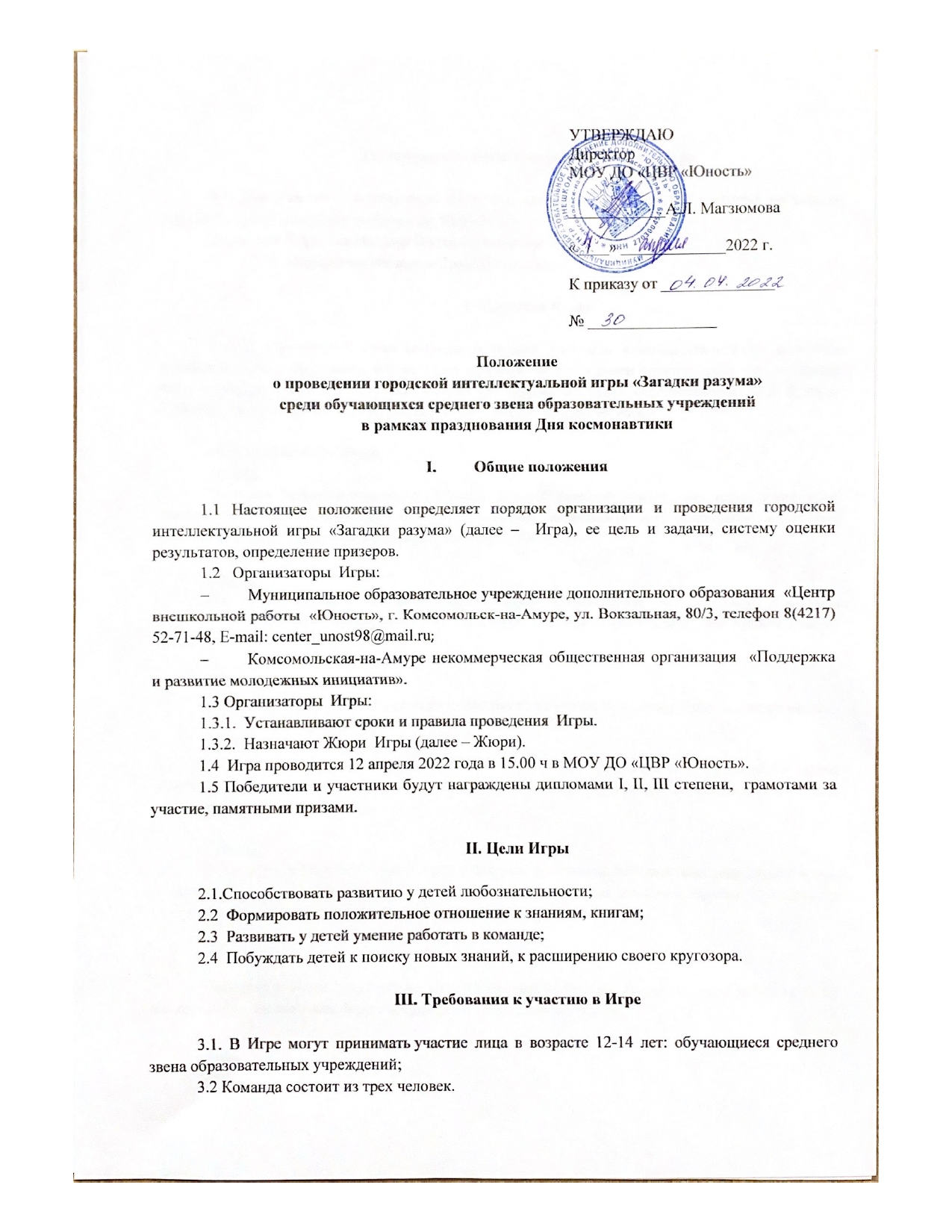 УТВЕРЖДАЮДиректор МОУ ДО «ЦВР «Юность»____________А.Л. Магзюмова«____» _____________2022 г.К приказу от ______________№ ________________